                                                                                       ΑΔΑ: 7ΥΩ29-ΦΦ6                                                                                      Αθήνα,  22-12-2014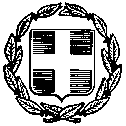          ΕΛΛΗΝΙΚΗ   ΔΗΜΟΚΡΑΤΙΑ                                                         Αρ. Πρωτ. Φ.31/18722    ΥΠΟΥΡΓΕΙΟ  ΠΑΙΔΕΙΑΣ ΚΑΙ ΘΡΗΣΚΕΥΜΑΤΩΝ                               --------ΠΕΡΙΦΕΡΕΙΑΚΗ ΔΙΕΥΘΥΝΣΗΠ/ΘΜΙΑΣ & Δ/ΘΜΙΑΣ                                                                                Α  Π  Ο  Φ  Α  Σ  ΗΕΚΠΑΙΔΕΥΣΗΣ ΑΤΤΙΚΗΣ                                                                                            ΥΠΗΡΕΣΙΑ ΔΙΟΙΚΗΤΙΚΗΣ ΚΑΙ                                                                                    ΟΙΚΟΝΟΜΙΚΗΣ ΥΠΟΣΤΗΡΙΞΗΣ                                                                                ΤΜΗΜΑ Α΄                               ----------Ταχ. Δ/νση:  Αν. Τσόχα 15-17T.K. – Πόλη:   115 21  Αθήνα                                                                    ΚΟΙΝ:  1. Διεύθυνση ΠΕ Α’ ΑθήναςΙστοσελίδα: http://attik.pde.sch.gr                                                                     2. Σχολικές Μονάδεςemail: mail@attik.pde.sch.gr                                                                                    (μέσω Δ/νσης)Πληροφορίες:  Αικ.  Αντωνογεώργου                                                                                                    Τηλέφωνο 	: 210-6450624                                                                                    FAX 		: 210-6450609ΘΕΜΑ : Ορισμός σειράς εκλογής και διορισμός αιρετών εκπροσώπων των εκπαιδευτικών στο Π.Υ.Σ.Π.Ε. Α΄ Αθήνας.     Ο Περιφερειακός Διευθυντής  Π/θμιας και Δ/θμιας Εκπαίδευσης ΑττικήςΈχοντας υπόψη:Τις διατάξεις των άρθρων 19 έως και 31 του Π.Δ. 1/2003 (ΦΕΚ 1, τ.Α’/3-1-03) «Σύνθεση, συγκρότηση και λειτουργία των υπηρεσιακών συμβουλίων…………».Τα πρακτικά των Εφορευτικών Επιτροπών, οι οποίες συγκροτήθηκαν με την υπ’ αριθμ. Φ.31/14431/20-10-2014 Απόφαση της Περιφερειακής Διεύθυνσης Εκπαίδευσης Αττικής.Την αριθμ. Φ.350/63/202935/Ε3/12-12-2014 Απόφαση τoυ Υπουργού  Παιδείας και Θρησκευμάτων,  με την οποία κυρώθηκαν τα αποτελέσματα των εκλογών για την ανάδειξη αιρετών εκπροσώπων των Υπηρεσιακών Συμβουλίων Πρωτοβάθμιας Εκπαίδευσης.Την κλήρωση μεταξύ των υποψηφίων που συγκέντρωσαν τον ίδιο αριθμό ψήφων, που πραγματοποιήθηκε στις 24-11-2014, με τη διαδικασία που προβλέπεται στο άρθρο 31, παρ. 3, περ. ι  του ΠΔ 1/2003.Τις αιτήσεις παραίτησης των αιρετών 1) Ρέππα Κωνσταντίνας, 2) Μαριόλη Δημήτριου, 3) Θεοδωρόπουλου Θεόδωρου και 4) Ζαρκινού Βασιλική  ΑποφασίζουμεΑ. Ορίζουμε τη σειρά των υποψηφίων αιρετών εκπροσώπων των εκπαιδευτικών στο Π.Υ.Σ.Π.Ε. Α΄ Αθήνας, κατά συνδυασμό, με βάση τις έγκυρες ψήφους που έλαβε ο καθένας, ως εξής:ΓΕΝΙΚΟ ΣΥΝΟΛΟ ΕΓΚΥΡΩΝ ΨΗΦΟΔΕΛΤΙΩΝ:  3945ΕΚΛΟΓΙΚΟ ΜΕΤΡΟ:  1315Β. Διαπιστώνουμε ότι  κανένας συνδυασμός δε συμπληρώνει το εκλογικό μέτρο. Οι έδρες διατίθενται: μία (1) στο συνδυασμό «ΑΝΕΞΑΡΤΗΤΗ ΡΙΖΟΣΠΑΣΤΙΚΗ ΠΑΡΕΜΒΑΣΗ ΠΑΡΕΜΒΑΣΕΙΣ ΚΙΝΗΣΕΙΣ ΣΥΣΠΕΙΡΩΣΕΙΣ Π.Ε.» και μία (1) στο συνδυασμό «ΔΗΜΟΚΡΑΤΙΚΗ ΣΥΝΕΡΓΑΣΙΑ ΕΚΠΑΙΔΕΥΤΙΚΩΝ Π.Ε.»  που συγκέντρωσαν το μεγαλύτερο αριθμό ψήφων.Ορίζουμε τα τακτικά και αναπληρωματικά μέλη του Περιφερειακού Υπηρεσιακού Συμβουλίου Πρωτοβάθμιας Εκπαίδευσης (Π.Υ.Σ.Π.Ε.) Α΄ Αθήνας, ως εξής:Α. Τακτικά Μέλη:ΚΑΒΑΚΛΗΣ ΛΟΥΚΑΣ ΤΟΥ ΟΜΗΡΟΥ                                ΡΟΥΜΠΗΣ ΠΑΝΑΓΙΩΤΗΣ  ΤΟΥ ΑΘΑΝΑΣΙΟΥΒ. Αναπληρωματικά Μέλη:ΚΛΙΑΦΑ ΑΡΤΕΜΙΣ ΤΟΥ ΙΩΑΝΝΗΚΕΓΚΟΣ ΦΙΛΙΠΠΟΣ ΤΟΥ ΝΑΠΟΛΕΟΝΤΑΟ Περιφερειακός Διευθυντής Π/θμιας και Δ/θμιας Εκπ/σης Αττικής                                          Τ.Σ.Υ.                            ΔΗΜΗΤΡΙΟΣ ΓΚΙΝΗΣ   Ακριβές αντίγραφο        Αθήνα,   22-12-2014Η Προϊσταμένη του Τμήματος     Κωστούλα ΜπαλιώτηΑ/ΑΑγωνιστική  Συσπείρωση Εκπαιδευτικών  (ΑΣΕ)                                                                                                                                                         το ψηφοδέλτιο που στηρίζει  το  Π.Α.ΜΕΣΥΝΟΛΟ1ΔΡΙΜΑΛΑ ΘΕΟΔΩΡΑ ΤΟΥ ΝΙΚΟΛΑΟΥ1282ΧΗΡΑ ΑΓΑΘΗ ΤΟΥ ΚΩΝΣΤΑΝΤΙΝΟΥ693ΚΟΠΡΙΤΕΛΗΣ ΑΠΟΣΤΟΛΗΣ ΤΟΥ ΙΓΝΑΤΙΟΥ674ΑΝΔΡΙΚΟΠΟΥΛΟΥ ΡΟΥΜΠΙΝΗ ΤΟΥ ΑΛΕΞΙΟΥ465ΜΑΡΑΜΠΟΤΟΥ ΕΙΡΗΝΗ ΤΟΥ ΓΕΩΡΓΙΟΥ406ΛΥΜΠΕΡΗΣ ΠΑΝΑΓΙΩΤΗΣ ΤΟΥ ΕΥΑΓΓΕΛΟΥ347ΝΟΜΙΚΟΣ ΔΗΜΗΤΡΙΟΣ ΤΟΥ ΟΔΥΣΣΕΑ308ΚΟΛΛΙΑΣ ΚΩΝΣΤΑΝΤΙΝΟΣ ΤΟΥ ΓΕΩΡΓΙΟΥ289ΜΠΕΚΙΑΡΗΣ ΠΑΥΛΟΣ ΤΟΥ ΙΩΑΝΝΗ2610ΑΘΑΝΑΣΟΠΟΥΛΟΥ ΔΗΜΗΤΡΑ ΤΟΥ ΓΕΩΡΓΙΟΥ2411ΜΕΡΑΜΒΕΛΙΩΤΑΚΗ ΧΡΥΣΟΥΛΑ ΤΟΥ ΔΗΜΗΤΡΙΟΥ2012ΤΣΟΥΚΑΡΕΛΗ ΒΑΣΙΛΙΚΗ ΤΟΥ ΓΡΗΓΟΡΙΟΥ1813ΠΑΠΑΪΩΑΝΝΟΥ ΕΥΑΓΓΕΛΙΑ ΤΟΥ ΔΗΜΗΤΡΙΟΥ1714ΓΑΒΡΙΗΛΙΔΟΥ ΒΑΣΙΛΙΚΗ ΤΟΥ ΑΘΑΝΑΣΙΟΥ1715ΠΑΠΠΑ ΜΑΡΙΑ ΤΟΥ ΘΡΑΣΥΒΟΥΛΟΥ1516ΜΠΕΤΣΑ ΠΑΝΑΓΙΩΤΑ ΤΟΥ ΓΕΩΡΓΙΟΥ1517ΜΕΛΙΔΩΝΗ ΜΑΡΙΑ ΤΟΥ ΓΕΩΡΓΙΟΥ1418ΝΟΜΙΚΟΥ ΧΡΙΣΤΙΝΑ ΤΟΥ ΒΑΣΙΛΕΙΟΥ1419ΓΟΥΡΝΑ ΑΝΑΣΤΑΣΙΑ ΤΟΥ ΙΩΑΝΝΗ1320ΑΚΤΥΠΗ ΑΣΗΜΙΝΑ ΤΟΥ ΔΙΟΝΥΣΙΟΥ1321ΛΑΒΑΡΗΣ ΚΩΝΣΤΑΝΤΙΝΟΣ ΤΟΥ ΕΜΜΑΝΟΥΗΛ1222ΜΠΑΡΜΠΕΡΗΣ ΕΥΘΥΜΙΟΣ (ΜΑΚΗΣ) ΤΟΥ ΠΑΝΑΓΙΩΤΗ1123ΣΑΚΕΛΛΑΡΙΟΥ ΌΛΓΑ ΤΟΥ ΙΩΑΝΝΟΥ1024ΠΑΥΛΟΠΟΥΛΟΥ ΟΛΥΜΠΙΑ ΤΟΥ ΑΝΑΣΤΑΣΙΟΥ1025ΠΕΤΡΙΔΗΣ ΜΑΝΩΛΗΣ ΤΟΥ ΓΕΩΡΓΙΟΥ1026ΣΕΛΗΝΙΩΤΑΚΗΣ ΑΝΔΡΕΑΣ ΤΟΥ ΙΩΑΝΝΗ927ΙΩΑΝΝΙΔΗΣ ΚΩΝΣΤΑΝΤΙΝΟΣ ΤΟΥ ΓΕΩΡΓΙΟΥ928ΙΩΑΝΝΙΔΗΣ ΚΩΝΣΤΑΝΤΙΝΟΣ ΤΟΥ ΓΕΩΡΓΙΟΥ929ΠΑΠΑΔΗΜΗΤΡΙΟΥ ΔΗΜΗΤΡΗΣ ΤΟΥ ΝΙΚΟΛΑΟΥ830ΑΥΓΟΥΣΤΑΚΗΣ ΕΛΕΥΘΕΡΙΟΣ ΤΟΥ ΕΥΑΓΓΕΛΟΥ731ΝΙΚΟΛΟΠΟΥΛΟΥ ΙΩΑΝΝΑ ΤΟΥ ΚΩΝΣΤΑΝΤΙΝΟΥ632ΧΡΗΣΤΙΔΟΥ ΦΩΤΕΙΝΗ ΤΟΥ ΑΙΜΙΛΙΟΥ 633ΤΣΟΥΚΙΑ ΦΩΤΕΙΝΗ (ΝΕΛΛΗ) ΤΟΥ ΑΝΤΩΝΙΟΥ434ΟΙΚΟΝΟΜΑΚΗ ΖΑΧΑΡΕΝΙΑ ΤΟΥ ΜΑΤΘΑΙΟΥ435ΠΑΠΑΓΕΩΡΓΙΟΥ ΒΑΛΕΝΤΙΝΗ ΤΟΥ ΚΩΝΣΤΑΝΤΙΝΟΥ4ΣΥΝΟΛΟ ΕΓΚΥΡΩΝ ΨΗΦΟΔΕΛΤΙΩΝ 613Α/ΑΑΝΕΞΑΡΤΗΤΗ ΡΙΖΟΣΠΑΣΤΙΚΗ ΠΑΡΕΜΒΑΣΗ -                                                                                                                                                                                               ΠΑΡΕΜΒΑΣΕΙΣ ΚΙΝΗΣΕΙΣ ΣΥΣΠΕΙΡΩΣΕΙΣ Π.Ε.ΣΥΝΟΛΟ1ΡΕΠΠΑ ΚΩΝΣΤΑΝΤΙΝΑ ΤΟΥ ΝΙΚΟΛΑΟΥ2082ΜΑΡΙΟΛΗΣ ΔΗΜΗΤΡΙΟΣ ΤΟΥ ΓΕΩΡΓΙΟΥ1473ΚΑΒΑΚΛΗΣ ΛΟΥΚΑΣ ΤΟΥ ΟΜΗΡΟΥ1334ΘΕΟΔΩΡΟΠΟΥΛΟΣ ΘΕΟΔΩΡΟΣ ΤΟΥ ΠΑΝΑΓΙΩΤΗ815ΖΑΡΚΙΝΟΥ ΒΑΣΙΛΙΚΗ (ΒΑΣΩ) ΤΟΥ ΧΡΗΣΤΟΥ766ΚΛΙΑΦΑ ΆΡΤΕΜΙΣ ΤΟΥ ΙΩΑΝΝΗ667ΓΕΩΡΓΙΟΠΟΥΛΟΣ ΓΕΩΡΓΙΟΣ ΤΟΥ ΠΑΝΑΓΙΩΤΗ468ΤΣΑΓΚΑΡΑΤΟΥ ΑΙΜΙΛΙΑ ΤΟΥ ΓΕΩΡΓΙΟΥ449ΑΘΑΝΑΣΟΠΟΥΛΟΣ ΝΙΚΟΛΑΟΣ ΤΟΥ ΔΗΜΗΤΡΙΟΥ4010ΣΥΦΑΝΤΟΣ ΝΙΚΟΛΑΟΣ ΤΟΥ ΙΩΑΝΝΗ3911ΝΙΚΟΛΑΟΥ ΒΑΣΙΛΙΚΗ ΤΟΥ ΝΙΚΟΛΑΟΥ3212ΙΑΚΩΒΙΔΗΣ ΔΗΜΗΤΡΙΟΣ ΤΟΥ ΝΙΚΟΛΑΟΥ3113ΓΚΡΕΚΑΣ ΠΑΝΑΓΙΩΤΗΣ ΤΟΥ ΓΕΩΡΓΙΟΥ3014ΠΡΟΚΟΠΗ ΑΔΡΙΑΝΗ ΤΟΥ ΓΕΡΑΣΙΜΟΥ3015ΜΠΕΡΜΠΑΤΙΩΤΗ ΔΗΜΗΤΡΑ ΤΟΥ ΝΕΣΤΟΡΑ3016ΑΘΑΝΑΣΟΥΛΑ ΑΝΘΗ ΤΟΥ ΗΡΑΚΛΗ2917ΓΡΑΦΟΥ ΜΑΤΙΝΑ ΤΟΥ ΔΗΜΗΤΡΙΟΥ2718ΚΑΤΣΟΡΙΔΑ ΒΑΡΒΑΡΑ ΤΟΥ ΑΘΑΝΑΣΙΟΥ2419ΝΑΣΙΟΠΟΥΛΟΣ ΔΗΜΗΤΡΗΣ ΤΟΥ ΧΑΡΑΛΑΜΠΟΥ2320ΜΠΙΧΑΡΙΚΟΠΟΥΛΟΥ ΕΥΔΟΞΙΑ (ΕΥΗ) ΤΟΥ ΓΕΩΡΓΙΟΥ2321ΑΘΑΝΑΣΟΠΟΥΛΟΣ ΑΛΕΞΗΣ ΤΟΥ ΑΘΑΝΑΣΙΟΥ2322ΣΠΗΛΙΟΠΟΥΛΟΥ ΑΙΚΑΤΕΡΙΝΗ ΤΟΥ ΧΡΗΣΤΟΥ2323ΜΙΛΤΣΑΚΑΚΗΣ ΜΙΧΑΗΛ ΤΟΥ ΝΙΚΟΛΑΟΥ2224ΤΟΥΡΛΟΥΠΗΣ ΚΩΝ/ΟΣ ΤΟΥ ΒΑΣΙΛΕΙΟΥ2225ΔΙΠΛΑ ΑΝΑΣΤΑΣΙΑ ΤΟΥ ΕΥΑΓΓΕΛΟΥ2026ΧΑΡΑΒΙΤΣΙΔΗΣ ΠΕΤΡΟΣ ΤΟΥ ΔΗΜΟΣΘΕΝΟΥΣ1827ΚΑΛΟΓΕΡΑ ΑΛΕΞΑΝΔΡΑ ΤΟΥ ΔΗΜΟΣΘΕΝΗ-ΔΙΟΝΥΣ1828ΞΥΔΗΣ ΓΕΩΡΓΙΟΣ ΤΟΥ ΝΙΚΟΛΑΟΥ1829ΜΟΤΣΙΟΥ ΣΠΥΡΙΔΟΥΛΑ ΤΟΥ ΑΝΔΡΕΑ1830ΘΑΛΑΣΣΗ ΕΥΘΥΜΙΑ ΤΟΥ ΑΘΑΝΑΣΙΟΥ1731ΤΟΥΛΗ ΣΟΦΙΑ ΤΟΥ ΓΙΑΝΝΟΥΛΗ1632ΤΑΖΟΠΟΥΛΟΥ ΣΤΕΡΓΙΑΝΗ ΤΟΥ ΑΝΤΩΝΙΟΥ1633ΒΟΥΜΒΑΚΗ ΑΙΜΙΛΙΑ ΤΟΥ ΣΤΥΛΙΑΝΟΥ1634ΧΑΛΒΑΤΖΙΔΑΚΗΣ ΔΗΜΗΤΡΗΣ ΤΟΥ ΣΤΥΛΙΑΝΟΥ1635ΣΚΟΠΕΛΙΤΟΥ ΕΙΡΗΝΗ ΤΟΥ ΓΕΩΡΓΙΟΥ1536ΚΟΥΡΚΟΥΝΗΣ ΓΕΩΡΓΙΟΣ ΤΟΥ ΧΑΡΑΛΑΜΠΟΥΣ1537ΜΠΑΛΤΑΣ ΧΑΡΑΛΑΜΠΟΣ ΤΟΥ ΙΩΑΝΝΗ1538ΣΑΚΕΛΑΡΟΠΟΥΛΟΥ ΑΘΗΝΑ ΤΟΥ ΣΑΡΑΝΤΟΥ1439ΣΚΟΡΔΟΥ ΑΝΔΡΙΑΝΑ ΤΟΥ ΙΑΚΩΒΟΥ1340ΚΑΛΥΒΑ ΜΑΡΙΑ ΤΟΥ ΠΑΥΛΟΥ1341ΤΟΥΑΝΖΟΓΛΟΥ ΑΡΓΥΡΩ ΤΟΥ ΠΕΤΡΟΥ1342ΧΡΥΣΟΜΑΛΛΟΥ ΕΥΓΕΝΙΑ (ΕΥΑ) ΤΟΥ ΑΝΑΣΤΑΣΙΟΥ1243ΧΩΡΙΑΝΟΠΟΥΛΟΣ ΔΗΜΗΤΡΙΟΣ ΤΟΥ ΕΜΜΑΝΟΥΗΛ1244ΠΑΠΑΠΟΣΤΟΛΟΥ ΕΛΕΝΗ ΤΟΥ ΓΕΩΡΓΙΟΥ1145ΑΦΑΤΙΔΟΥ ΣΤΥΛΙΑΝΗ ΤΟΥ ΚΥΡΙΑΚΟΥ1146ΣΤΕΦΑΝΟΠΟΥΛΟΥ ΈΛΕΝΑ ΤΟΥ ΝΙΚΟΛΑΟΥ1147ΜΑΖΑΡΗΣ ΒΑΣΙΛΕΙΟΣ ΤΟΥ ΙΩΑΝΝΗ1048ΓΟΥΝΑΣ ΠΑΝΑΓΙΩΤΗΣ ΤΟΥ ΝΙΚΟΛΑΟΥ1049ΧΑΛΙΚΙΑ ΤΑΤΙΑΝΑ ΤΟΥ ΣΤΑΥΡΟΥ1050ΠΑΡΑΦΟΡΟΥ ΑΛΕΞΑΝΔΡΑ (ΆΝΤΑ) ΤΟΥ ΑΘΑΝΑΣΙΟΥ951ΓΕΩΡΓΑΝΤΖΗΣ ΑΡΓΥΡΗΣ ΤΟΥ ΚΩΝΣΤΑΝΤΙΝΟΥ952ΔΕΛΩΤΗ ΜΑΡΙΤΙΝΑ ΤΟΥ ΜΑΤΘΑΙΟΥ953ΜΑΝΑΓΛΙΩΤΟΥ ΑΡΓΥΡΩ ΤΟΥ ΓΕΩΡΓΙΟΥ954ΧΛΙΒΕΡΟΥ ΚΩΝΣΤΑΝΤΙΝΑ ΤΟΥ ΠΕΤΡΟΥ955ΠΡΙΜΙΚΥΡΗ ΕΥΑΓΓΕΛΙΑ ΤΟΥ ΣΤΕΦΑΝΟΥ956ΔΙΑΜΑΝΤΟΠΟΥΛΟΥ ΑΡΕΤΗ ΤΟΥ ΚΩΝ/ΝΟΥ857ΓΙΑΝΝΑΚΗΣ ΝΙΚΟΛΑΟΣ ΤΟΥ ΔΗΜΗΤΡΙΟΥ858ΦΟΒΟΥ ΜΑΡΙΑ ΤΟΥ ΝΙΚΟΛΑΟΥ859ΚΑΜΠΑΝΤΑΗΣ ΣΤΑΜΑΤΗΣ ΤΟΥ ΣΤΑΥΡΟΥ860ΜΑΥΡΑΓΑΝΗ ΓΕΩΡΓΙΑ ΤΟΥ ΙΩΑΝΝΗ861ΠΑΠΟΥΤΣΗΣ ΔΗΜΗΤΡΗΣ ΤΟΥ ΠΑΝΑΓΙΩΤΗ762ΘΕΟΔΩΡΙΔΟΥ ΠΑΡΑΣΚΕΥΗ (ΒΟΥΛΑ) ΤΟΥ ΕΜΜΑΝΟΥΗΛ763ΣΟΥΛΙΟΥ ΔΗΜΗΤΡΑ ΤΟΥ ΤΗΛΕΜΑΧΟΥ764ΤΑΡΛΑ ΜΑΡΙΑ ΤΟΥ ΑΠΟΣΤΟΛΟΥ665ΚΩΛΕΤΣΟΥ ΧΡΙΣΤΙΝΑ ΤΟΥ ΗΛΙΑ666ΣΤΕΝΟΥ ΜΑΓΔΑ ΤΟΥ ΓΕΩΡΓΙΟΥ567ΒΟΥΛΑΛΑΣ ΚΛΕΑΝΘΗΣ ΤΟΥ ΠΑΝΑΓΙΩΤΗ568ΝΤΟΝΑ ΑΙΚΑΤΕΡΙΝΗ ΤΟΥ ΧΡΗΣΤΟΥ569ΦΛΙΝΔΡΗ ΑΜΑΛΙΑ ΤΟΥ ΙΩΑΝΝΗ570ΚΙΟΥ ΠΑΡΑΣΚΕΥΗ (ΒΙΒΗ) ΤΟΥ ΔΗΜΗΤΡΙΟΥ471ΑΝΤΩΝΙΟΥ ΑΝΔΡΕΑΣ ΤΟΥ ΖΑΧΑΡΙΑ472ΚΙΛΟΥΚΙΩΤΟΥ ΦΩΤΩ ΤΟΥ ΔΗΜΗΤΡΙΟΥ473ΣΑΠΡΑΝΙΔΟΥ ΣΩΤΗΡΙΑ ΤΟΥ ΗΛΙΑ474ΜΠΕΒΟΥΔΑ ΒΑΣΙΛΙΚΗ ΤΟΥ ΔΗΜΗΤΡΙΟΥ475ΠΑΝΑΓΟΥ ΜΑΡΙΝΑ ΤΟΥ ΛΑΖΑΡΟΥ476ΤΡΑΧΑΝΑ ΕΛΕΝΗ ΤΟΥ ΔΗΜΗΤΡΙΟΥ477ΤΟΥΝΤΑ ΣΤΑΥΡΟΥΛΑ (ΒΟΥΛΑ) ΤΟΥ ΠΑΝΑΓΙΩΤΗ478ΓΙΑΝΝΟΠΟΥΛΟΣ ΓΕΩΡΓΙΟΣ ΤΟΥ ΙΩΑΝΝΗ379ΠΑΠΑΔΑΚΗ ΜΑΓΔΑΛΗΝΗ ΤΟΥ ΘΕΟΔΟΣΙΟΥ380ΠΑΠΑΓΕΩΡΓΟΠΟΥΛΟΥ ΣΟΦΙΑ ΤΟΥ ΑΝΑΣΤΑΣΙΟΥ281ΓΛΩΣΣΙΩΤΗΣ ΓΙΩΡΓΟΣ ΤΟΥ ΚΩΝΣΤΑΝΤΙΝΟΥ282ΠΑΠΑΧΡΙΣΤΟΔΟΥΛΟΥ ΑΘΑΝΑΣΙΑ (ΝΑΣΙΑ) ΤΟΥ ΧΡΙΣΤΟΥ-ΝΙΚΟΛΑΟΥ183ΣΟΥΡΒΙΝΟΣ ΧΡΥΣΑΝΘΟΣ ΤΟΥ ΣΠΥΡΟΥ1ΣΥΝΟΛΟ ΕΓΚΥΡΩΝ ΨΗΦΟΔΕΛΤΙΩΝ 1292Α/ΑΔ.Α.Κ.Ε./Π.Ε.     ΔΗΜΟΚΡΑΤΙΚΗ ΑΝΕΞΑΡΤΗΤΗ ΚΙΝΗΣΗ                                                                                                                                                 ΕΚΠΑΙΔΕΥΤΙΚΩΝ ΠΡΩΤΟΒΑΘΜΙΑΣ ΕΚΠΑΙΔΕΥΣΗΣΣΥΝΟΛΟ1ΓΚΟΥΜΑΣ ΦΙΛΙΠΠΟΣ ΤΟΥ ΓΕΩΡΓΙΟΥ2262ΤΡΑΝΟΣ ΧΡΗΣΤΟΣ ΤΟΥ ΔΗΜΗΤΡΙΟΥ1993ΖΟΥΡΕΛΙΔΗΣ ΣΥΜΕΩΝ (ΣΙΜΟΣ) ΤΟΥ ΔΗΜΗΤΡΙΟΥ1544ΚΟΥΜΠΟΥΡΑΣ ΧΡΗΣΤΟΣ ΤΟΥ ΙΩΑΝΝΗ755ΓΕΩΡΓΑΚΟΠΟΥΛΟΥ ΑΘΑΝΑΣΙΑ (ΝΑΝΣΥ) ΤΟΥ ΑΝΔΡΕΑ686ΜΙΧΑΛΟΛΙΑ ΕΥΓΕΝΙΑ ΤΟΥ ΠΑΝΑΓΙΩΤΗ397ΚΑΡΔΑΡΑ ΕΛΕΥΘΕΡΙΑ ΤΟΥ ΚΩΝΣΤΑΝΤΙΝΟΥ388ΜΗΤΡΟΠΟΥΛΟΥ ΜΑΡΙΑ ΤΟΥ ΚΩΝΣΤΑΝΤΙΝΟΥ329ΓΡΑΤΣΙΑ ΈΛΛΗ ΤΟΥ ΣΑΒΒΑ22ΣΥΝΟΛΟ ΕΓΚΥΡΩΝ ΨΗΦΟΔΕΛΤΙΩΝ 651Α/ΑΔΗΜΟΚΡΑΤΙΚΗ ΣΥΝΕΡΓΑΣΙΑ ΕΚΠΑΙΔΕΥΤΙΚΩΝ Π.Ε.ΣΥΝΟΛΟ1ΡΟΥΜΠΗΣ ΠΑΝΑΓΙΩΤΗΣ (ΤΑΚΗΣ) ΤΟΥ ΑΘΑΝΑΣΙΟΥ5302ΚΕΓΚΟΣ ΦΙΛΙΠΠΟΣ ΤΟΥ ΝΑΠΟΛΕΟΝΤΑ1043ΜΑΓΚΑΝΑΡΗΣ ΝΙΚΟΛΑΟΣ ΤΟΥ ΙΩΑΝΝΗ604ΘΑΝΟΠΟΥΛΟΣ ΣΩΤΗΡΙΟΣ ΤΟΥ ΣΠΥΡΙΔΩΝΟΣ505ΒΑΓΓΑΛΗΣ ΠΑΝΑΓΙΩΤΗΣ ΤΟΥ ΣΤΑΥΡΟΥ366ΚΛΟΥΚΙΝΑΣ ΛΕΩΝΙΔΑΣ ΤΟΥ ΠΑΝΑΓΙΩΤΗ27ΣΥΝΟΛΟ ΕΓΚΥΡΩΝ ΨΗΦΟΔΕΛΤΙΩΝ 684Α/ΑΕΝΩΤΙΚΗ   ΡΙΖΟΣΠΑΣΤΙΚΗ   ΠΡΩΤΟΒΟΥΛΙΑ                                                                                                                                                                                                                                                                                εκπαιδευτικό ΜΕΤΩΠΟ για την ΑΝΑΤΡΟΠΗΣΥΝΟΛΟ1ΠΑΖΑΛΟΣ ΓΕΩΡΓΙΟΣ ΤΟΥ ΙΩΑΝΝΗ2052ΣΚΑΡΤΣΙΛΑΣ ΣΩΤΗΡΙΟΣ ΤΟΥ ΠΑΝΑΓΙΩΤΗ963ΤΣΙΑΝΤΗ ΚΩΝΣΤΑΝΤΙΝΑ ΤΟΥ ΙΩΑΝΝΗ394ΠΑΠΑΓΕΩΡΓΙΟΥ ΑΝΑΣΤΑΣΙΟΣ ΤΟΥ ΓΕΩΡΓΙΟΥ365ΒΑΘΗ ΦΩΤΕΙΝΗ ΤΟΥ ΣΩΤΗΡΙΟΥ266ΓΚΟΤΖΟΣ ΠΑΥΛΟΣ ΤΟΥ ΚΩΝΣΤΑΝΤΙΝΟΥ207ΚΑΡΑΚΑΛΠΑΚΗΣ-ΚΑΡΡΑΣ ΚΩΝΣΤΑΝΤΙΝΟΣ ΤΟΥ ΝΙΚΟΛΑΟΥ198ΚΑΖΑΝΤΗ ΜΑΡΙΑ ΤΟΥ ΕΜΜΑΝΟΥΗΛ169ΑΡΓΥΡΟΠΟΥΛΟΣ ΔΗΜΗΤΡΙΟΣ ΤΟΥ ΝΙΚΟΛΑΟΥ1610ΧΙΩΝΗ ΜΑΡΝΕΤΑ (ΝΕΤΑ) ΤΟΥ ΚΩΝΣΤΑΝΤΙΝΟΥ1511ΡΟΥΣΙΑΚΗΣ ΑΧΙΛΛΕΑΣ ΤΟΥ ΘΩΜΑ1512ΠΑΠΑΔΟΜΑΝΩΛΑΚΗ ΜΑΡΙΝΑ ΤΟΥ ΠΑΥΛΟΥ1313ΠΑΝΤΑΖΟΥ ΔΗΜΗΤΡΑ ΤΟΥ ΙΩΑΝΝΗ1214ΒΑΛΤΑ ΑΜΑΛΙΑ ΤΟΥ ΞΕΝΟΦΩΝΤΑ1215ΜΑΝΙΑΤΗΣ ΠΑΝΑΓΙΩΤΗΣ  ΤΟΥ ΓΕΩΡΓΙΟΥ1216ΠΑΠΑΒΑΣΙΛΕΙΟΥ ΠΟΛΥΞΕΝΗ ΤΟΥ ΚΩΝΣΤΑΝΤΙΝΟΥ1017ΔΕΛΑΒΕΚΟΥΡΑ ΧΡΥΣΟΥΛΑ ΤΟΥ ΠΙΝΔΑΡΟΥ1018ΚΑΡΛΑΦΤΗΣ ΒΑΣΙΛΕΙΟΣ ΤΟΥ ΗΛΙΑ1019ΠΑΒΕΛΗΣ ΑΘΑΝΑΣΙΟΣ ΤΟΥ ΧΡΗΣΤΟΥ1020ΣΟΥΡΛΑΣ ΑΠΟΣΤΟΛΟΣ ΤΟΥ ΖΗΣΗ1021ΠΑΠΑΔΟΠΟΥΛΟΥ ΕΛΕΝΗ ΤΟΥ ΓΕΩΡΓΙΟΥ1022ΜΑΧΑΙΡΑ ΑΝΑΣΤΑΣΙΑ ΤΟΥ ΑΛΕΞΑΝΔΡΟΥ923ΖΗΣΗΣ ΝΙΚΟΛΑΟΣ ΤΟΥ ΒΑΣΙΛΕΙΟΥ824ΠΑΞΙΝΟΣ ΘΡΑΣΥΒΟΥΛΟΣ ΤΟΥ ΔΗΜΗΤΡΙΟΥ825ΜΠΑΝΤΙΔΟΥ ΕΥΑΓΓΕΛΙΑ ΤΟΥ ΙΩΑΝΝΗ726ΜΑΡΚΟΠΟΥΛΟΣ ΗΛΙΑΣ ΤΟΥ ΙΩΑΝΝΗ727ΜΙΤΣΗΣ ΣΠΥΡΙΔΩΝ ΤΟΥ ΘΕΟΔΩΡΟΥ728ΝΤΟΒΑ ΆΝΖΥ ΤΟΥ ΙΩΑΝΝΗ 729ΝΤΙΝΟΠΟΥΛΟΥ ΒΑΡΒΑΡΑ ( ΒΕΡΑ)  ΤΟΥ ΧΡΗΣΤΟΥ730ΠΑΤΣΟΥ ΑΛΙΚΗ ΤΟΥ ΑΝΑΣΤΑΣΙΟΥ731ΝΤΕΡΗ ΣΤΥΛΙΑΝΗ ΤΟΥ ΘΕΟΦΙΛΟΥ632ΣΤΕΦΑΝΟΥ ΧΡΥΣΑ ΤΟΥ ΒΑΣΙΛΕΙΟΥ433ΒΑΣΙΛΟΠΟΥΛΟΣ ΜΙΛΤΙΑΔΗΣ ΤΟΥ ΛΕΩΝΙΔΑ434ΣΤΑΡΑΚΗΣ ΙΩΑΝΝΗΣ ΤΟΥ ΜΙΧΑΗΛ435ΤΙΓΚΛΙΑΝΙΔΟΥ ΣΟΦΙΑ ΤΟΥ ΣΑΒΒΑ336ΟΙΚΟΝΟΜΟΥ ΣΩΤΗΡΙΑ (ΡΟΥΛΑ) ΤΟΥ ΠΑΝΑΓΙΩΤΗ237ΚΑΝΕΛΛΙΑ ΠΕΤΡΟΥΛΑ ΤΟΥ ΛΕΩΝΙΔΑ1ΣΥΝΟΛΟ ΕΓΚΥΡΩΝ ΨΗΦΟΔΕΛΤΙΩΝ 539Α/ΑΠΕΙΡΑΤΕΣ ΣΤΗΝ ΕΚΠΑΙΔΕΥΣΗ   ΑΝΕΞΑΡΤΗΤΟΙ ΕΚΠΑΙΔΕΥΤΙΚΟΙ                                                                                                                        ΣΥΜΜΑΧΙΑ ΓΙΑ ΤΗΝ ΠΑΙΔΕΙΑΣΥΝΟΛΟ1ΓΟΥΝΑΡΗΣ – ΙΩΑΝΝΙΔΗΣ  ΑΘΑΝΑΣΙΟΣ  ΤΟΥ  ΕΥΑΓΓΕΛΟΥ 352ΡΟΥΣΕΛΗ  ΔΗΜΗΤΡΑ  ΤΟΥ  ΣΠΥΡΙΔΩΝΟΣ243ΜΙΧΑΗΛΙΔΟΥ  ΑΙΚΑΤΕΡΙΝΗ  ΤΟΥ  ΜΙΧΑΗΛ 194ΚΙΝΙΚΛΗΣ  ΙΩΑΝΝΗΣ  ΤΟΥ ΝΙΚΟΛΑΟΥ175ΣΙΟΥΤΗ  ΠΕΤΡΟΥΛΑ  ΤΟΥ  ΣΤΕΦΑΝΟΥ 166ΛΑΙΟΣ  ΧΑΡΑΛΑΜΠΟΣ  ΤΟΥ  ΧΡΗΣΤΟΥ 127ΚΟΚΚΙΝΟΓΛΟΥ – ΜΑΧΑΙΡΑ ΖΩΓΡΑΦΙΑ ΤΟΥ ΚΩΝΣΤΑΝΤΙΝΟΥ 108ΠΑΠΑΪΩΑΝΝΟΥ  ΜΑΡΚΟΣ  ΤΟΥ  ΚΩΝΣΤΑΝΤΙΝΟΥ 5ΣΥΝΟΛΟ ΕΓΚΥΡΩΝ ΨΗΦΟΔΕΛΤΙΩΝ 166